                                                TRINITY CARE XYZ               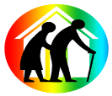                                                                               EXAMS FOR AIDESWhat do you do when a patient hadn’t had a bowel movement for 3 days??Client tells you he/she had a red rush what do you do??What do you when a patient falls??Client accuses you for stealing her money, what do you do?When assisting a patient with a wheelchair what do you do??Which of the following is considered a client’s right??A mentally ill resident is likely to…..??Which of the following is not a proper way to handle dentures?? When performing duties,it is important to wear gloves at ………???Why should patient have a clean and wrinkle free sheets??